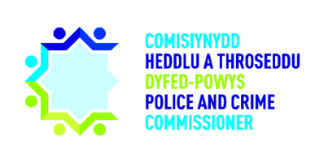 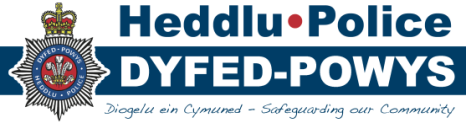 2. Diweddariad ar gamau o gyfarfodydd blaenorol Cafodd cofnodion cyfarfod eithriadol y Bwrdd Plismona ar 18 Mawrth eu dosbarthu gyda chofnodion y Bwrdd Plismona ar 9 Ebrill. Gofynnodd y CHTh i aelodau'r Bwrdd gyfleu unrhyw ddiwygiadau i MH.Cam Gweithredu: Mewn perthynas â PB 2489, CN i gyfathrebu â'r Uwcharolygydd Ross Evans a gofyn iddo gysylltu â Carol Shilabeer ynghylch casglu data ar gyfer amseroedd ymateb swyddogion ar gyfer galwadau iechyd meddwl.Cam Gweithredu: Mewn perthynas â PB 2491, CN a PS i adolygu penderfyniad Tanysgrifiad Ffederasiwn yr Heddlu.3. Diweddariad y Prif GwnstablDywedodd y PG Dros Dro fod y penwythnos blaenorol yn hynod o brysur i'r Heddlu wrth i'r cyfyngiadau symud gael eu llacio. Dywedodd y PG Dros Dro fod y digwyddiadau arwyddocaol yn cynnwys lladrad yn Sir Gaerfyrddin, Diwrnod Gweithredu’r Heddlu yn Sir Gaerfyrddin yn gweithio mewn partneriaeth ag asiantaethau cyhoeddus eraill, a nifer o ddigwyddiadau ymddygiad gwrthgymdeithasol yng Ngheredigion yn dilyn llacio'r cyfyngiadau symud. Dywedodd y PG Dros Dro hefyd fod dedfryd wedi'i rhoi yr wythnos hon am ymosodiad treisgar a ddigwyddodd yng Nghaerfyrddin y llynedd. Nodwyd bod buddsoddiad mewn camerâu teledu cylch cyfyng wedi chwarae rhan sylweddol yn yr ymchwiliad.Dywedodd y DPG Dros Dro fod ymarfer mapio sgiliau wedi'i gynnal yn ystod yr wythnos i asesu'r sgiliau sydd gan swyddogion a lle mae angen cyfeirio adnoddau pellach.Dywedodd y DPG Dros Dro fod yr Heddlu’n creu strategaeth newid sefydliadol. Bydd y DPG Dros Dro yn cysylltu â'r PS ynglŷn â'r strategaeth hon er mwyn cyd-fynd â'r Cynllun Heddlu a Throseddu ar gyfer CHTh Tymor 3. Bydd y cynllun yn cynnwys gweithgarwch gweithredol a sefydliadol.4. Diweddariad Comisiynydd yr Heddlu a ThrosedduRhoddodd y CHTh y wybodaeth ddiweddaraf am nifer o ymrwymiadau lleol ers cyfarfod diwethaf y Bwrdd Plismona ar 30 Mawrth. Mae'r rhain yn cynnwys ond heb fod yn gyfyngedig i'w gyfarfodydd parhaus gyda'r tri CHTh arall yng Nghymru a chyfarfod a’r Athro Uzo Iwobi o Gyngor Hil Cymru. Dywedodd y CHTh hefyd wrth y Bwrdd ei fod wedi cadeirio cyfarfod y Bwrdd Cyfiawnder Troseddol Lleol a'r Bwrdd Cynghori ar Gomisiynu yn ystod yr wythnos flaenorol.Dywedodd y CHTh hefyd ei fod wedi mynychu cyfarfod ôl-drafod cenedlaethol gyda thîm Ymateb Plismona i Covid-19 Cyngor Cenedlaethol Prif Swyddogion yr Heddlu.Gofynnodd y CHTh, mewn perthynas ag ymholiad gan ei Fwrdd Cynghori ar Gomisiynu, i'r Prif Swyddogion am lefelau Swyddogion Hyfforddedig o fewn yr Heddlu ym maes Troseddau Rhywiol.Cam Gweithredu: Yr Heddlu i ddarparu ymateb i'r Bwrdd Cynghori ar Gomisiynu ynghylch nifer y Swyddogion Hyfforddedig o fewn yr Heddlu ym maes Troseddau Rhywiol.Dywedodd y CHTh ei fod wedi bod yn rhan o'r Adolygiad Diogelu Unedig Sengl, gan sefydlu sylfaen ddata ar gyfer data ar ddynladdiadau domestig. Derbyniwyd grant o £175,000 gan Lywodraeth Cymru i weithio gyda Phrifysgol Caerdydd i fwrw ymlaen â'r gwaith. Y SCHTh fydd y banciwr ar gyfer yr arian ac mae'r CHTh yn cysylltu â Phennaeth Gwasanaeth Cyfreithiol yr Heddlu y prynhawn yma i drafod y mater.5. Eitemau Sefydloga) RisgTrafododd y Bwrdd yr Adroddiad Risg a ddarparwyd a nododd fod un risg Goch a dwy risg Ambr. Dywedodd y DPG Dros Dro nad yw'r risg Goch yn ganlyniad i ddiffyg gweithredu, ond bod y mater dan sylw yn gymhleth. Mae gwaith yn mynd rhagddo i ddatblygu’r mater.Nodwyd, mewn perthynas â safle wrth gefn Canolfan Reoli’r Heddlu (FCC), fod y DPG Dros Dro a'r CC yn cyfarfod â Capita, sy’n fusnes ymgynghori, trawsnewid a gwasanaethau digidol heddiw i nodi'r bylchau yn yr FCC a sut y gallan nhw ac arweinwyr perthnasol yr Heddlu fynd i'r afael â nhw. Dywedodd y DPG Dros Dro hefyd fod negeseuon yn cael eu rhoi i swyddogion rheng flaen i sicrhau eu bod yn cofnodi digwyddiadau troseddol yn gywir fel bod digwyddiadau'n cael eu cyfeirio at y person priodol yn gyflym ac yn effeithlon.Holodd y CHTh y Prif Swyddogion am rôl yr Uwch Ymchwilydd Lleoliadau Trosedd. Holodd ai dim ond un person oedd mewn sefyllfa i ymateb i ddigwyddiadau yn rôl yr Uwch Ymchwilydd Lleoliadau Trosedd a chafodd wybod fod hyn yn wir ar hyn o bryd.Cam Gweithredu: Y DPG Dros Dro a'r CHTh i gysylltu y tu allan i'r Bwrdd Plismona ynghylch rôl yr Uwch Ymchwilydd Lleoliadau Trosedd.b) Ymgysylltu Mae’r SCHTh yn canolbwyntio ar 100 diwrnod cyntaf trydydd tymor y CHTh yn ei swydd, a strategaeth cyfryngau cymdeithasol y SCHTh yn unol â'r argymhelliad archwilio mewnol o'r adolygiad diweddar.Mae'r Heddlu’n canolbwyntio ar ac yn cefnogi'r 18 tudalen Facebook a lansiwyd yn ddiweddar ar draws yr Heddlu sy'n ymgysylltu â grwpiau lleol. Rhannodd y CHTh un neges ag EN lle nad yw grŵp ym Mhowys yn teimlo bod tudalen Facebook y swyddogion lleol yn cael ei defnyddio i'w llawn botensial. Dywedodd EN fod rhai swyddogion yn teimlo bod y dudalen lansio ar gyfer y cyfryngau cymdeithasol yn anhwylus i'w defnyddio sydd wedi cyfyngu ar eu hallbwn, ond mae EN wedi cyfleu iddynt fod y dudalen lansio yno i gefnogi'r Ddesg Ddigidol a bod yn rhaid ei defnyddio.c) Covid-19Mae grwpiau Cydgysylltu Strategol yn cael eu diddymu ledled Cymru ac yn cael eu disodli gan Grwpiau Adfer wrth i lefelau Covid-19 ostwng. Nodwyd y bydd y Grŵp Adfer Covid-19 cyntaf yn cyfarfod ar 22 Ebrill, dan gadeiryddiaeth Darren Thomas, Arweinydd Awdurdod Lleol Sir Benfro. Yn seiliedig ar y system sgorio Coch Ambr Gwyrdd (RAG), nid oes unrhyw risgiau coch yn ymwneud â Covid-19 ar gyfer ardal Dyfed-Powys. Ar hyn o bryd, mae lefel absenoldeb swyddogion yr heddlu yn 4.1%, mae lefel staff yr heddlu yn 3.4% ac mae Canolfan Reoli’r Heddlu (FCC) yn 13.79% sydd i gyd yn ystadegau cadarnhaol.Dywedodd AE fod gorchmynion gwasgaru wedi'u cyhoeddi yn ardaloedd Porth Tywyn a Phen-bre wrth i gyfyngiadau Covid-19 gael eu llacio a bod unigolion yn dechrau ymgynnull mewn ardaloedd cyhoeddus.Nodwyd bod 1200 o swyddogion a staff wedi cael eu brechu yn erbyn Covid-19 hyd yn hyn. Bydd yr Heddlu’n cyhoeddi arolygon i swyddogion a staff yn ystod yr wythnos i gasglu data i asesu eu profiadau o frechlynnau a'u cynlluniau ar gyfer cael y brechlyn.6. Ffocws: Diweddariad ar y Pwynt Cyswllt CyntafMynychodd JC y cyfarfod i roi'r wybodaeth ddiweddaraf am y cynnydd a wnaed o ran adolygiad manwl y SCHTh ar Gyswllt Cyhoeddus o fis Medi 2019. Gwnaed 14 o argymhellion, ac mae 7 yn dal yn weithredol ar hyn o bryd gyda 7 wedi'u cwblhau. Rhoddodd JC ddiweddariad byr ar statws presennol y 7 sy’n dal yn weithredol.Nodwyd bod strwythurau arweinyddiaeth effeithlon ac effeithiol yn yr FCC yn hanfodol ar gyfer pwyntiau cyswllt cyntaf cadarnhaol gyda'r cyhoedd. O ran strategaeth gyswllt ar gyfer yr Heddlu, mae un yn cael ei drafftio ar hyn o bryd yn seiliedig ar argymhellion Arolygiaeth Heddluoedd a Gwasanaethau Tân ac Achub Ei Mawrhydi (AHGTAEM). Mae'r Heddlu'n awyddus i weithio gyda’r SCHTh i sicrhau bod y cynllun yn gysylltiedig â'r Cynllun Heddlu a Throseddu.Holodd y CHTh beth fyddai hyn yn ei olygu i Heddlu Dyfed-Powys ac effaith leol y cynllun. Dywedodd fod cymunedau'n gofyn am fynediad i orsafoedd heddlu a gofynnodd sut mae'r Heddlu'n gwneud i'r cyswllt hwnnw ddigwydd. Cafwyd trafodaeth am ddatrysiadau posibl er mwyn i'r cyhoedd allu rhyngweithio’n well â'r Heddlu drwy orsafoedd yr heddlu. Dywedodd y PG Dros Dro mai gweledigaeth yr Heddlu oedd i'r cyhoedd allu cysylltu â'r heddlu drwy'r llwybr gorau sy'n addas iddyn nhw. Dywedodd y CHTh ei fod wedi galw 101 yr wythnos hon yn dilyn mân ddigwyddiad yn ei gymuned. Profiad y CHTh oedd bod y broses wedi arwain at oedi hir ar ôl deialu 101. Dywedodd y DPG Dros Dro nad yw'r Heddlu wedi gallu gwneud diwygiadau i hynny oherwydd eu trafodaethau parhaus gyda Capita; fodd bynnag, dywedodd y CC fod yr Heddlu ar hyn o bryd yn gwneud tendr am wasanaeth a all greu gwasanaeth ateb mwy hwylus ac effeithiol ar gyfer y gwasanaeth 101. Awgrymodd y PG Dros Dro y dylai'r Heddlu newid y neges ar gyfer gwasanaeth 101 yr Heddlu.Cam Gweithredu: JC i sicrhau bod neges 101 yr Heddlu’n cael ei newid a'i diweddaru.Dywedodd JC fod yr Heddlu’n mabwysiadu dull cyfunol ac yn sicrhau ei fod yn cydnabod yr ystod o offer cyfathrebu y mae'r cyhoedd yn dymuno eu defnyddio. Hoffai'r Heddlu wella ei alluoedd digidol yn ogystal â gwella ei wasanaethau desg flaen. Dywedodd y CHTh fod angen i'r Heddlu gael proses fwy cyson a chlir ar gyfer cadw gorsafoedd yr heddlu ar agor oherwydd bod diffyg cysondeb ar hyn o bryd. Nodwyd bod arwyddion yn cael eu llunio ar hyn o bryd i wella ymwybyddiaeth y cyhoedd o ba bryd y mae gorsafoedd ar agor. Awgrymodd y PG Dros Dro nad yw rhai dioddefwyr troseddau yn sylweddoli y gallan nhw roi gwybod am droseddau ar-lein. Cam Gweithredu: Y DPG Dros Dro a JC i drafod amseroedd agor gorsafoedd heddlu y tu allan i gyfarfod y Bwrdd Plismona.Holodd y PS a oes problemau yn sgil yr adolygiad o Swyddogion Ymholiadau’r Cyhoedd (PEO) y mae angen i'r Bwrdd fod yn ymwybodol ohonynt. Dywedodd y PG Dros Dro fod achlysuron o hyd lle mae dau PEO mewn gorsaf, ac awgrymodd y dylai rhywun deithio i orsaf gyfagos mewn achosion fel hynny a sicrhau ei bod yn cael ei hagor.Yn dilyn llofruddiaeth Sarah Everard, dywedodd y CHTh fod galwadau am fannau diogel yng nghanol trefi. Cafwyd trafodaeth fer ynghylch defnyddio'r gorsafoedd symudol a allai weithredu fel lle diogel.Cam Gweithredu: JC i sicrhau bod dull partneriaeth yn cael ei ddefnyddio wrth i'r Heddlu baratoi ymateb i faterion yn ymwneud ag economi’r nos.Cafwyd trafodaeth fer ynghylch y galw ar Dimau Plismona Bro (NPT) a Swyddogion Cymorth Cymunedol yr Heddlu (SCCH) dros fisoedd yr haf mewn mannau poblogaidd gyda thwristiaid, a sut y gellid defnyddio eu rolau i gefnogi ymgysylltiad cychwynnol â'r cyhoedd.Cafwyd trafodaeth fer ynghylch hygyrchedd a chyswllt â'r gymuned fyddar. Mae'r Heddlu’n gobeithio mabwysiadu’r Cynllun Blodyn Haul sy'n rhoi mwy o gefnogaeth i aelodau bregus o'r gymuned wrth iddynt geisio cael cymorth gan yr Heddlu. 7. Unrhyw Fater Aralla) Diweddariad Rhwydwaith Gwrth-Fasnachu a Chaethwasiaeth Fodern Genedlaethol (NATMSN) - Cyllid MSOICP parhaus ar gyfer 2021/22Cydnabu'r Bwrdd y llythyr sy'n diolch i'r Heddlu am ei gefnogaeth a'i ymdrechion parhaus o ran caethwasiaeth fodern.b) Caffael Tir yn Nafen Nodwyd bod ystyriaeth wedi'i rhoi i amseriad y penderfyniad; fodd bynnag, oherwydd y mater pwysig sydd wedi'i drafod sawl gwaith, mae'r PS yn fodlon bod y Bwrdd heddiw’n cadarnhau penderfyniad a wnaed yn flaenorol ac y gall felly fwrw ymlaen.Diolchodd y CHTh i'r Cyfarwyddwr Ystadau am ei waith parhaus yn caffael y tir yn Llanelli i'r Heddlu. Penderfyniad: Cytunodd yr Heddlu i brynu'r tir yn Nafen, Llanelli am y pris prynu o £375,000.Aelodau:Dafydd Llywelyn, Comisiynydd yr Heddlu a Throseddu (CHTh)Prif Gwnstabl Dros Dro, Claire Parmenter, HDP (PG Dros Dro)Dirprwy Brif Gwnstabl Dros Dro, Emma Ackland, HDP (DPG Dros Dro)Cyfarwyddwr Cyllid, Edwin Harries, HDP (CC)Carys Morgans, Pennaeth Staff, SCHTh (PS)Hefyd yn Bresennol:Prif Uwcharolygydd Jon Cummings, HDP (JC)Uwcharolygydd Andrew Edwards, HDP (AE)Prif Arolygydd Chris Neve, Swyddog Staff, HDP (CN)Ditectif Gwnstabl Teleri Richards, Swyddog Staff, HDP (TR)Mair Harries, Swyddog Cymorth Gweithredol, SCHTh (MH)YmddiheuriadauPrif Gwnstabl Cynorthwyol Dros Dro, Dave Guiney, HDP (PGC Dros Dro)Beverley Peatling, Prif Swyddog Cyllid, SCHTh (PSC)Rhif y Cam GweithreduCrynodeb y Cam Gweithredu o 9 MawrthI’w ddatblygu ganPB 2489Yr Uwcharolygydd Ross Evans i ddychwelyd i'r Bwrdd Plismona ym mis Ebrill/Mai i roi'r diweddaraf am gasglu data sy'n ymwneud â'r amser y mae swyddogion yn ei dreulio'n mynychu galwadau Iechyd Meddwl. Ar waithPB 2490Y PS i gyfleu diolch y PG Dros Dro a'r CHTh i Claire Bryant am ei mewnbwn yn AHGTAEM.CwblhawydPB 2491Y PGC Dros Dro i gysylltu â'r Uwcharolygydd Clark Jones-John ynghylch rôl cwnstabliaid gwirfoddol dros yr haf i gefnogi'r galw. CwblhawydPB 2492Uniondeb Data Troseddu i fod yn bwynt ffocws ar agenda'r Bwrdd Plismona ym mis Medi 2021.Ar waithPB 2493Y PS i drafod Diwrnod Cwrdd i Ffwrdd Cymru gyfan ar gyfer Prif Gwnstabliaid/Comisiynwyr Heddlu a Throseddu gyda'i chymheiriaid yng Nghymru.Ar waithRhif y PenderfyniadCrynodeb o'r PenderfyniadPB T2 144Cytunodd yr Heddlu i brynu'r tir yn Nafen, Llanelli am y pris prynu o £375,000.Rhif y Cam GweithreduCrynodebI’w ddatblygu ganPB 2494Mewn perthynas â PB 2489, CN i gyfathrebu â'r Uwcharolygydd Ross Evans a gofyn iddo gysylltu â Carol Shilabeer ynghylch casglu data ar gyfer amseroedd ymateb swyddogion ar gyfer galwadau iechyd meddwl.CNPB 2495Mewn perthynas â PB 2491, CN a PS i adolygu penderfyniad Tanysgrifiad Ffederasiwn yr Heddlu.CN a PSPB 2496 Yr Heddlu i ddarparu ymateb i'r Bwrdd Cynghori ar Gomisiynu ynghylch nifer y Swyddogion Hyfforddedig ym maes Troseddau Rhywiol o fewn yr Heddlu.CNPB 2497 Y DPG Dros Dro a'r CHTh i gysylltu y tu allan i'r Bwrdd Plismona ynghylch rôl yr Uwch Ymchwilydd Lleoliadau Trosedd.DPG Dros Dro a CHThPB 2500JC i sicrhau bod neges 101 yr Heddlu’n cael ei newid a'i diweddaru.JCPB 2501Y DPG Dros Dro a JC i drafod amseroedd agor gorsafoedd heddlu y tu allan i gyfarfod y Bwrdd Plismona.DPG Dros Dro a JCPB 2502JC i sicrhau bod dull partneriaeth yn cael ei ddefnyddio wrth i'r Heddlu baratoi ymateb i faterion yn ymwneud ag economi’r nos.JC